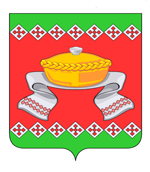 РОССИЙСКАЯ  ФЕДЕРАЦИЯОРЛОВСКАЯ   ОБЛАСТЬАДМИНИСТРАЦИЯ   СОСКОВСКОГО   РАЙОНАПОСТАНОВЛЕНИЕс. СосковоВ целях совершенствования нормативной правовой базы, Администрация Сосковского районаПОСТАНОВЛЯЕТ:1. Внести изменения в постановление Администрации Сосковского района от 
01 ноября 2012 года № 271 «Об организации защиты персональных данных в администрации Сосковского муниципального района» (далее - Постановление), а) изложить Постановление в следующей редакции: « пункт 5.2.2 в случае подтверждения факта неточности персональных данных оператор на основании сведений, представленных субъектом персональных данных или его представителем либо уполномоченным органом по защите прав субъектов персональных данных, или иных необходимых документов обязан уточнить персональные данные либо обеспечить их уточнение (если обработка персональных данных осуществляется другим лицом, действующим по поручению оператора) в течение семи рабочих дней со дня представления таких сведений и снять блокирование персональных данных».б) изложить Постановление в следующей редакции: « пункт 6.1 в случае выявления неправомерной обработки персональных данных, осуществляемой оператором или лицом, действующим по поручению оператора, оператор в срок, не превышающий трех рабочих дней с даты этого выявления, обязан прекратить неправомерную обработку персональных данных или обеспечить прекращение неправомерной обработки персональных данных лицом, действующим по поручению оператора. В случае, если обеспечить правомерность обработки персональных данных невозможно, оператор в срок, не превышающий десяти рабочих дней с даты выявления неправомерной обработки персональных данных, обязан уничтожить такие персональные данные или обеспечить их уничтожение. Об устранении допущенных нарушений или об уничтожении персональных данных оператор обязан уведомить субъекта персональных данных или его представителя, а в случае, если обращение субъекта персональных данных или его представителя либо запрос уполномоченного органа по защите прав субъектов персональных данных были направлены уполномоченным органом по защите прав субъектов персональных данных, также указанный орган».  2.Разместить настоящее постановление на официальном сайте администрации Сосковского района.3. Контроль за исполнением настоящего постановления оставляю за собой.Глава района                                                                                                Р. М. Силкин«26»августа2019 г.№109О внесении изменений в постановление Администрации Сосковского района от 
01 ноября 2012 года № 271
«Об организации защиты персональных данных в администрации Сосковского муниципального района»